Hoja de inscripción oficial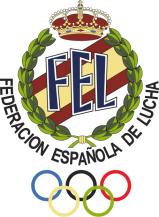 CAMPEONATO DE ESPAÑA DEFENSA PERSONAL POLICIALAUTONOMIANOMBRE Y APELLIDOS DE TORINOMBRE Y APELLIDOS DE UKECATEGORÍASCATEGORÍASCATEGORÍASAUTONOMIANOMBRE Y APELLIDOS DE TORINOMBRE Y APELLIDOS DE UKEVERDEAZUL MARRON1º DAN 2º DAN3º DANSITUACIONES